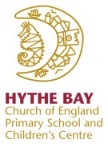 Hythe Bay Governor School Event FeedbackSigned by Governor ………………………………….Date of report sent to Clerk………………………….Meeting Agenda added to ……………………………Governor:Event:Date of Event:Location:Focus of Visit (event, celebration, parents evening, function)Observations and comments by the governor(eg what you saw; what you learned; behavior, stakeholder interaction / engagement, safeguarding, where have you seen the school vision in action)How will this report be considered at the board meeting (Verbal feedback, raised as a question, raised as part of triangulation)